                                 Группа №8 Голубева В.К.                        Тема занятия: «Сказочная птица».
Цель: Изготовление сказочной птицы путём аппликации по образцу.Задачи:Образовательные: учить передавать образ сказочной птицы, передавая ее необычность и яркость, украшать отдельные части и детали изображения, закреплять умение детей вырезать части предмета разной формы и составлять из них изображение.Развивающие: развивать мелкую моторику рук и координацию движения у детей, развивать воображение, активность, творчество, внимание, способствовать развитию креативной, гармонично развитой личности ребёнка.Воспитательные: воспитывать аккуратность, усидчивость, уважение и интерес к культуре русского народа и народов мира, стремление научиться создавать изделия, радующие окружающи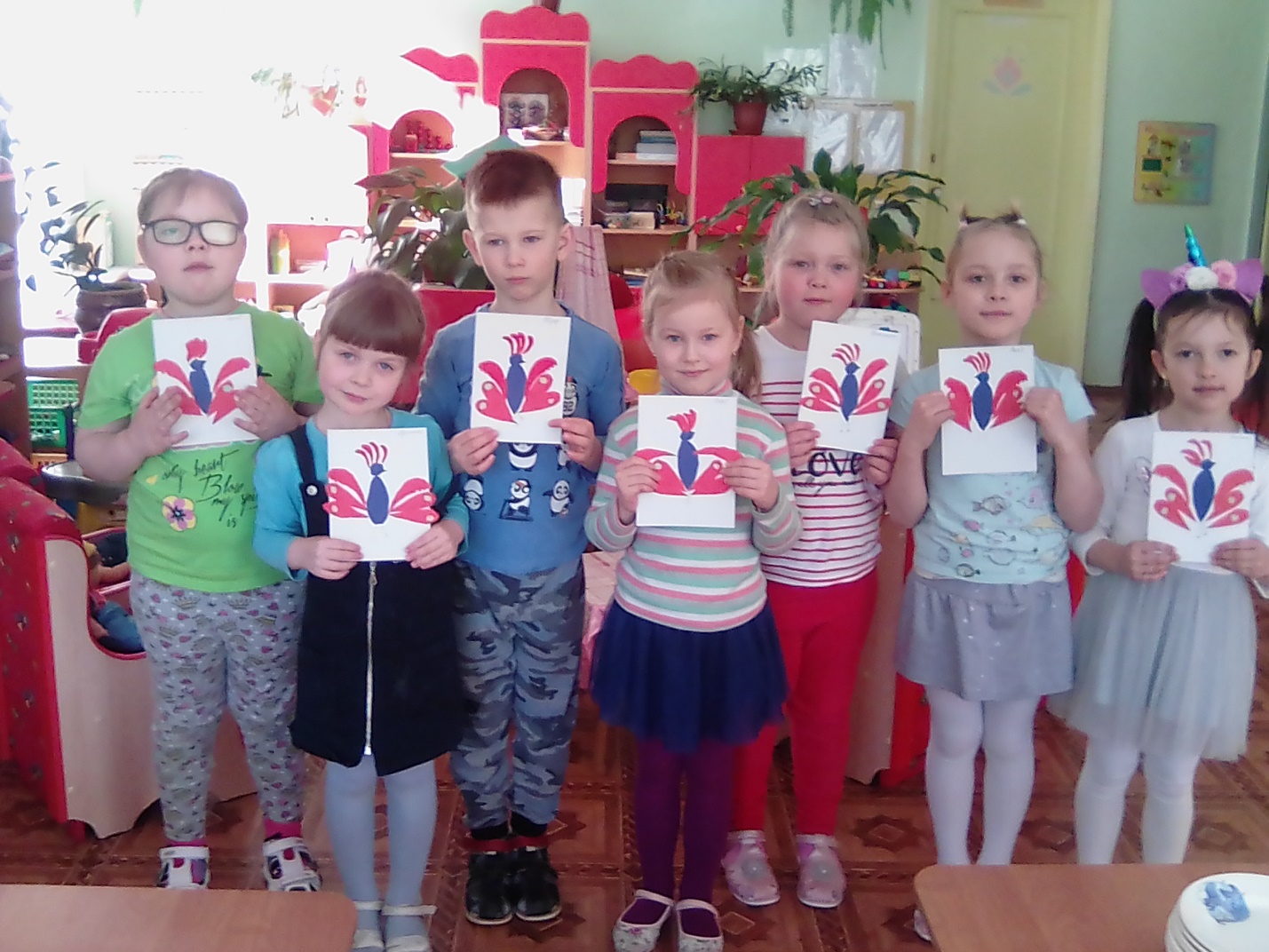 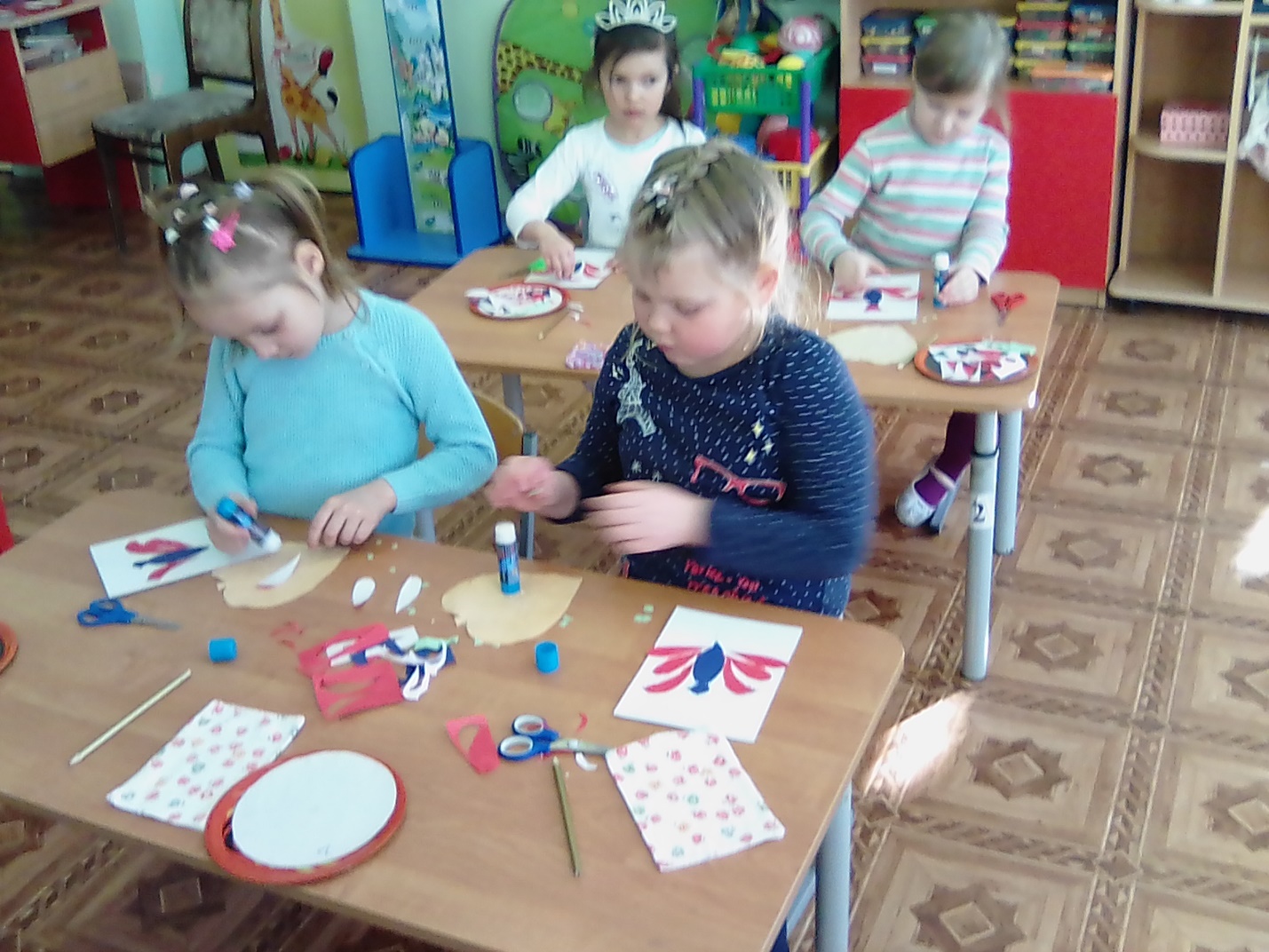 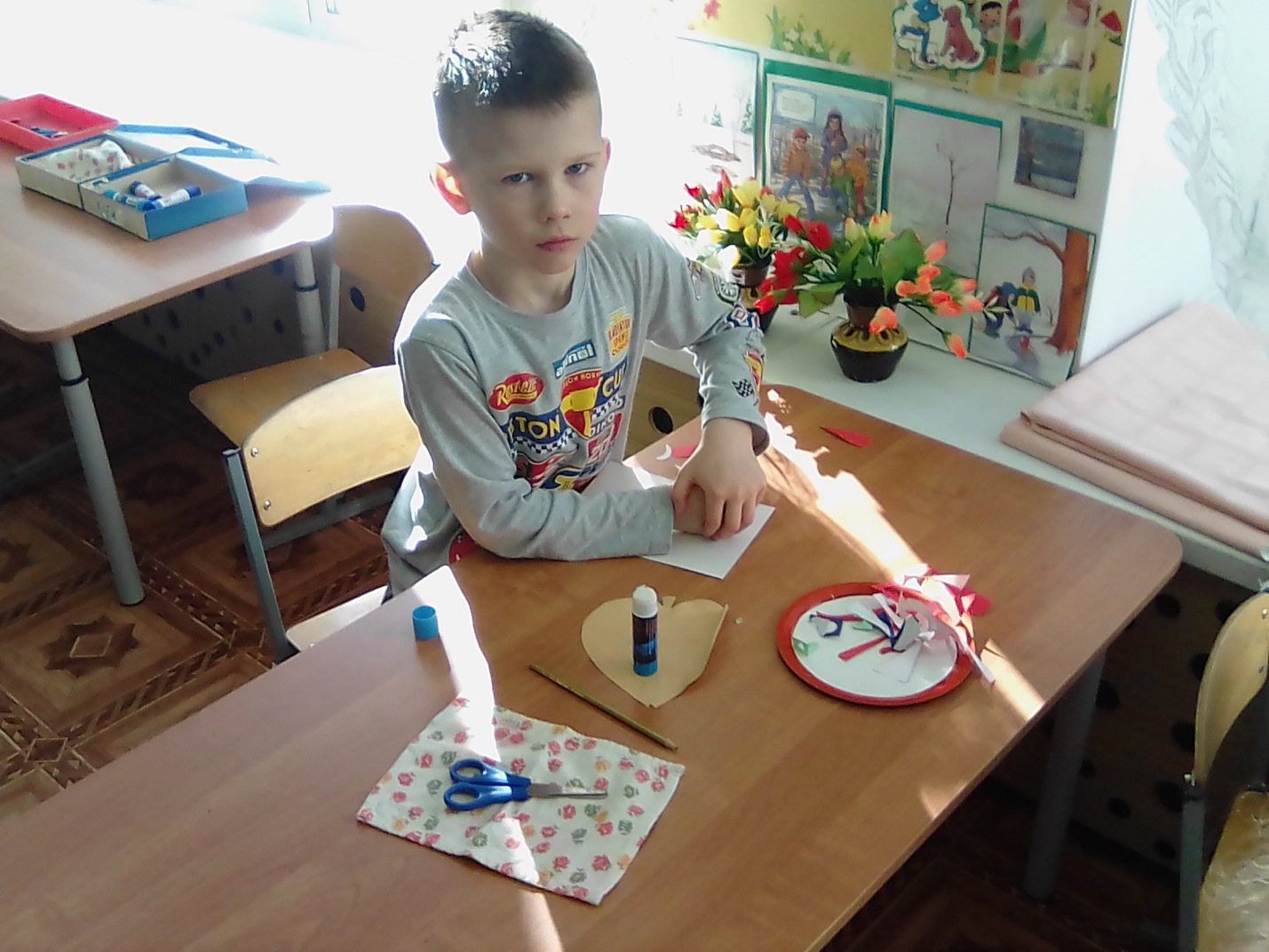 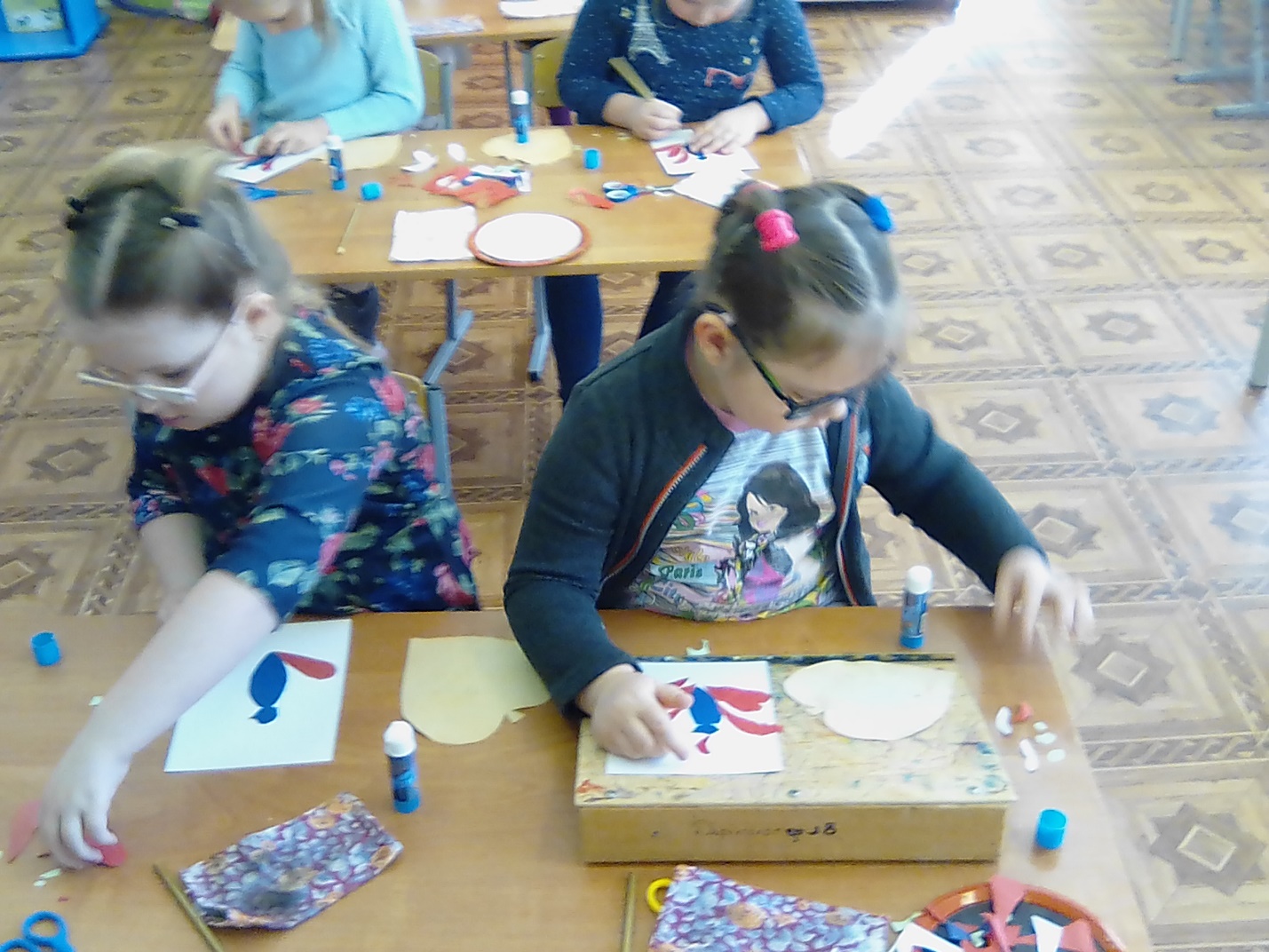 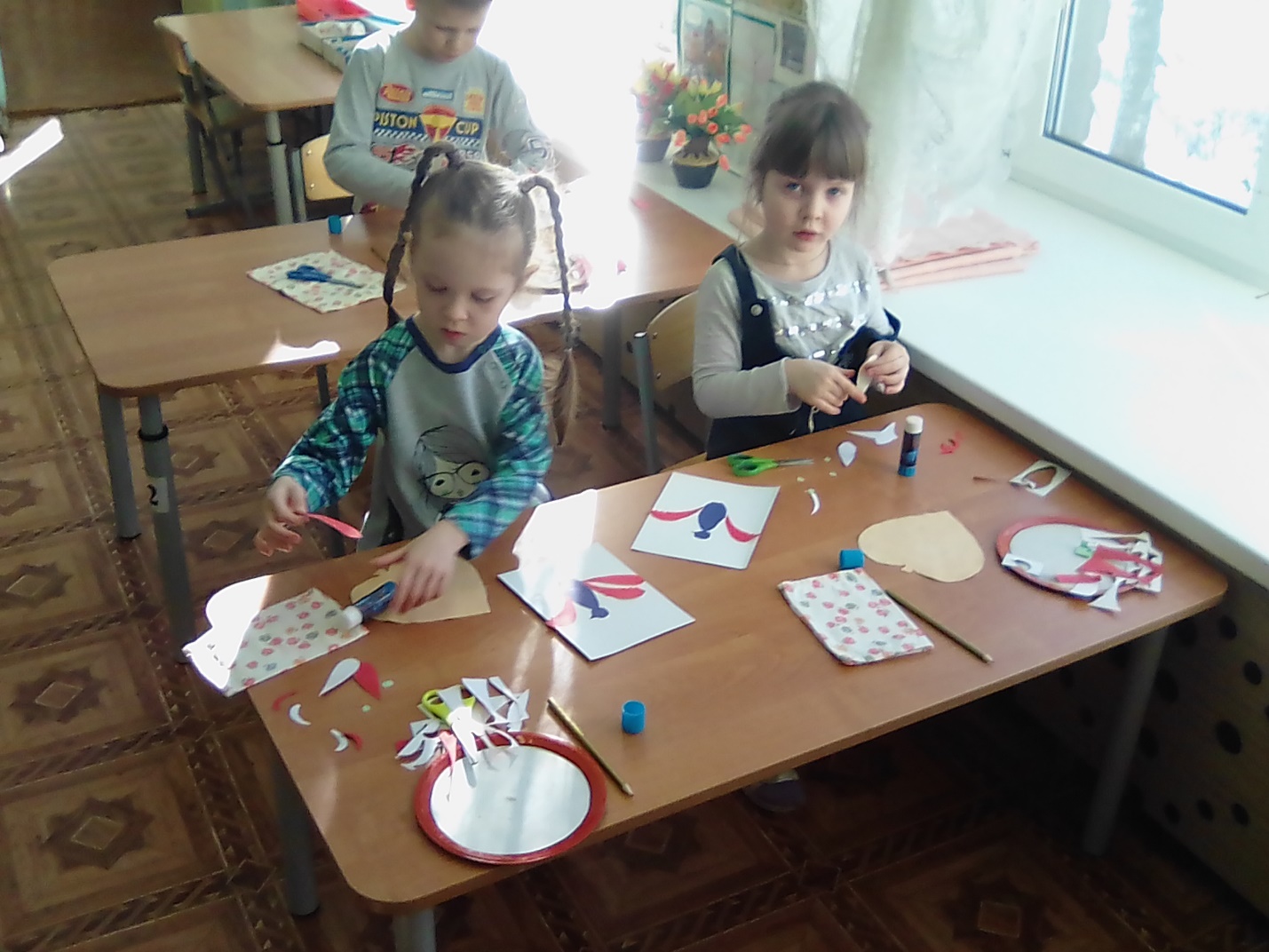 